MATERIA: ITINERARIO IESTUDIANTES: NAZARENO OROBIO KATHERINENIVEL / ESPECIALIDAD: CUARTO EDUCACIÓN BÁSICARANKING DE APLICACIONESHERRAMIENTA PARA HACER GRÁFICOSCANVA:  Canva, es una herramienta de diseño web gratuita con la que podrás crear y publicar diversidad de diseños gratis bonitos y elegantes sin necesidad de utilizar herramientas como Photoshop o Illustrator.

VENTAJAS Una de las ventajas de esta aplicación es que pone a disposición de todo el mundo imágenes y diferentes formatos para poder crear el diseño que quieres en cada momento.Es gratis. otro punto fuerte de esta herramienta online es que es gratuita y no por ello se queda corta en prestaciones. Bien es cierto que podemos pagar de forma mensual por ella y que podremos elegir entre otras muchas opciones como poder elegir más imágenes para nuestros proyectos o formas a incorporar en los diseños. Herramienta didáctica y sencilla de utilizar. No se necesitan conocimiento en diseño para poder crear bonitos y elegantes diseños web o de impresión.las dimensiones personalizadas de todos sus diseños. No necesitamos conocer al detalle la dimensión exacta que necesitaremos en caso de crear cabeceras de facebook para eventos, banners para anuncios publicitarios o infografías. La propia aplicación nos muestra cada formato con sus medidas y somos nosotros quienes añadiremos nuestro estilo sobre el diseño a no ser que creemos diseños personalizados desde el principio. 5 opciones a elegir para descargar nuestro archivo. Podremos escoger entre descargar nuestros diseños en formato PNG, JPG, PDF y PDF para impresión. Tiene  la opción de crear los famosos GIFs de animación aunque esta opción todavía se encuentra en formato de prueba. Los colores es otra de sus ventajas. En función de los colores que vas utilizando en tu diseño, éstos se van guardando automáticamente sin necesidad de tener que acordarte del código hexadecimal exacto sobre la paleta de colores. DESVENTAJAS Una vez creado el diseño en Canva las dimensiones generadas para nuestros documentos pueden verse ligeramente modificadas. No existen líneas ni guías que nos permitan saber con certeza que nuestro diseño esta centrado y ajustado con el resto del proyecto.  PICMONKEYEs una herramienta online gratuita que permite editar fotos y realizar retoques fotográficos.VENTAJASGran calidad de los efectosHerramientas muy variadasMuy fácil y divertido de usarDESVENTAJAS:Todavía no cuenta con una aplicación para OS como Android e IOS.BEFUNKY: Editor fotográfico bastante completo, con características de un software Premium, además de ser intuitivo y fácil de usar.VENTAJAS.Es gratuitoNo necesita ser instaladoSe puede acceder desde cualquier parteEs una herramienta de almacenamientoDESVENTAJAS:Depende de InternetDepende de un AdministradorINFOGRAFÍAS: Las infografías son representaciones gráficas de información, conocimientos o datos cuya finalidad es realizar una presentación clara y visual al usuario. Dicho de otra forma, la infografía recoge, organiza y procesa esa información a un formato visual más fácil de comprender y retener para el usuario.VENTAJAS:Escanear los contenidosAmenizar la lecturaAsimilar, recordar y comprenderLas infografías permiten ser compartidas fácilmente a través del código html ViralidadSon muy virales, se comparten mucho más en las redes sociales.DESVENTAJAS:El texto de la imagen no se indexaSon fácilmente robablesPIKTOCHART: parecida es Piktochart, que además cuenta con una extensa librería de plantillas disponibles dependiendo del paquete que usted elija. Tiene un plan gratuito y otro de $29/mes que si usted me pregunta, está un poquito elevado, no porque no lo merezca sino porque no creo que alguien esté planeando publicar infografías todos los meses.INFOACTIVE: Piktochart posee un editor muy fácil de usar, con el que podemos crear una infografía a partir de una plantilla predeterminada en la cual podemos cambiar cambiar colores, fuentes, figuras, texto, agregar gráficos e ingresar la información que queremos presentar en la infografía de una manera rápida e intuitiva.VENTAJAS:-Crear una infografía en Piktochart es realmente simple-Entretenido para los alumnos-Facilidades de edición -Es gratuito-Fácil de usar-Podemos publicar en la web-En la gráfica puede incluir links al texto o pequeñas pestañas con información adicional.DESVENTAJAS:Al comienzo puede resultar ser un poco complicado de utilizar para los alumnos, ya que puede requerir "muchos pasos" para su uso, pero luego de ver el tutorial las dudas se aclaran y es muy fácil de utilizar.HERRAMIENTAS PARA HACER AUDIOVISUALESPOWTOON: Esta es una herramienta de creación de contenido audiovisual especializada en presentaciones, En ella se puede  manipular todos y cada uno de los elementos. Permite   introducir texto, imágenes y gráficos, pero todo con un toque muy toon. Sus presentaciones están basadas en pequeños muñecos animados, de diferentes clases y estilos, pero todos con emociones propias. Este tipo de contenido audiovisual es muy interesante para tu blog. De manera gratuita puedes crear curiosas presentaciones y vídeos,VENTAJAS:Es fácil de manejar.No tienes que descargar ningúnprograma.Tiene muchas herramientas paratrabajar.Es dinámica.Sirve para llamar la atención.Es gratis.Tiene muchas animaciones.Puedes añadir sonido.Puedes encontrar bocetos para tupresentación.Es un programa en inglés.Necesitas internet, ya queúnicamente es online.Puede llegar a ser muy lenta.Se pueden perder archivos fácilmenteDESVENTAJASEs un programa en inglés.Necesitas internet, ya queúnicamente es online.Puede llegar a ser muy lenta.Se pueden perder archivosfácilmenteTiene varias plataformas muy parecidas estaANIMOTO: Permite subir fotos de la computadora y de otros sitios en la web.Tiene una amplia biblioteca musical y permite subir otras.Posibilita la creación de láminas o transiciones con títulos o se pueden importar directamente desde power  point.VENTAJAS:Puedes agregar tomas cortas de tus propios videos y Animoto se encarga de integrarlo todo agregando efectos especiales haciendo una mezcla de imágenes, video y efectos especiales. Animoto permite a los usuarios aprovechar imágenes y música, para crear presentaciones muy bellas. Este servicio, ofrece la posibilidad de crear videos primero de forma automática, para luego variar los tiempos de cada imagen, y así cada video tiene una impronta personal. Animoto tiene la opción de que cada video creado se puede enviar a YouTube, al IPhone, a Facebook, etc.DESVENTAJAS Animoto for Photography, no es un servicio gratuito, ósea que no es accesible para todos, ya que cuenta con una tarifa de 99 dólares, por un plan de 3 meses o bien una suscripción anual de 249 dólares, con la cual se obtiene acceso a una lista de música mucho más amplia, para poder elegir entre más estilos musicales. Para usar este servicio solo es necesario que te registres creando tu cuenta. Existen dos tipos de cuentas, la cuenta gratuita te permite hacer videos de hasta 30 segundos cada una completamente gratis. Las cuentas para negocio permiten crear videos sin límite de tiempo por 99USD por tres meses. El tiempo que tarda en crear las presentaciones, generalmente de unos 3 minutos, y la otra limitación es el tiempo de duración, ya que solo se pueden hacer presentaciones de 30 segundos, aunque pagando 3 dólares (por presentación) se pueden crear versiones largas, y pagando 30 dólares al año se puede crear un número ilimitado de presentación.VINE:  Vine es una aplicación que se puso muy de moda en los últimos dos años, ésta se centra en las ideas y la creatividad de cada persona, es una aplicación que permite la interactividad entre muchos usuarios y permite compartir a través de videos cortos de 6 segundos la creación de cualquier persona. Está disponible para Android, iPhone y iPad y es una herramienta que a muchas personas hace reír aún cuando su duración es reducida.VENTAJAS:Engloba una creatividad máxima en tan sólo 6 segundos.Cuenta con un botón para enfocar que facilita la grabación.Es muy cómodo de grabar puesto que apretando en cualquier lugar de la pantalla, grabas el tiempo exacto que mantengas pulsado.Reproduce los videos automáticamente, reduciendo los tiempos de espera para la carga de los vídeos.Se integra perfectamente a Twitter.Incluye una cuadrícula que ayuda a centrar y enderezar los vídeos.DESVENTAJASSi te equivocas en tan sólo un fragmento del video, deberás grabar todo desde cero pues se pierde todo lo guardado y no permite editar tan sólo una parte.No cuenta con filtros para jugar con los colores del video.No podrás añadir categorías después de haberlo publicado, si no lo haces al principio tendrás que volver a subir el video.No permite navegar en los otros usuarios o tener tu perfil en versión web.Empieza a ser una aplicación masiva, por lo que tiende a alentar su funcionamiento en ocasiones.MAKE A GIF.-  Es una  aplicación para poder convertir un vídeo de youtube o tuyo en una imagen gif.VENTAJAS peso de los archivos es considerablemente menor al de un video, por lo que subirlo o descargarlo no consume mucho. Al mismo tiempo, algunas aplicaciones lo han incorporado como acceso rápido para ser compartido, así como Twitter que tiene un teclado exclusivo para este tipo de contenido.Ayudan a construir una imagen moderna de tu negocio, donde a mayor alcance e interacción, la promoción se vuelve más interesante, atrayendo nuevos seguidores.Aumentan el tiempo de permanencia en tu sitio gracias al “autoloop”. Además, la reiteración del mensaje es muy efectiva para ayudar a que la información quede en la memoria.No sólo son fáciles de consumir, también son contenidos empáticos que ayudan a conectar con tus seguidores desde un enfoque emocional.En RRSS también se puede hacer uso de GIFs ya creados, disponibles en grandes bibliotecas como giphy, pero debeDESVENTAJAS:Diseñarla toma más tiempo y recursos que una imagen fija en JPG, ya que se debe considerar la planificación y validación del relato junto a la ejecución de la imagen en distintos programas. De todas maneras sigue siendo mucho más económico que un video, tanto en su ejecución como en la subida y carga.En campañas de mails, los problemas de compatibilidad de Outlook hacen que sólo aparezca el primer frame del GIF. Lo recomendado es crear los archivos de tal manera que muestren la información más relevante en este espacio.KRITAEs  el software de pintura digital e ilustración basado en las bibliotecas de la plataforma KDE e incluido en Calligrafia.  El diseño de Krita hace énfasis en la creación de imágenes desde cero más que en la manipulación de imágenes existentes.VENTAJAS es una aplicación para dibujo, ilustración y pintura digital libre Es un programa que ofrece facilidades para la creación de imágenes aunque su fuerte sea la pintura y el dibujo, DESVENTAJASKrita no sirven para uso profesional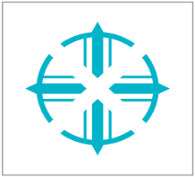 